Observe l’arrivée du printemps. Elle est faite de tant de petites choses naturelles.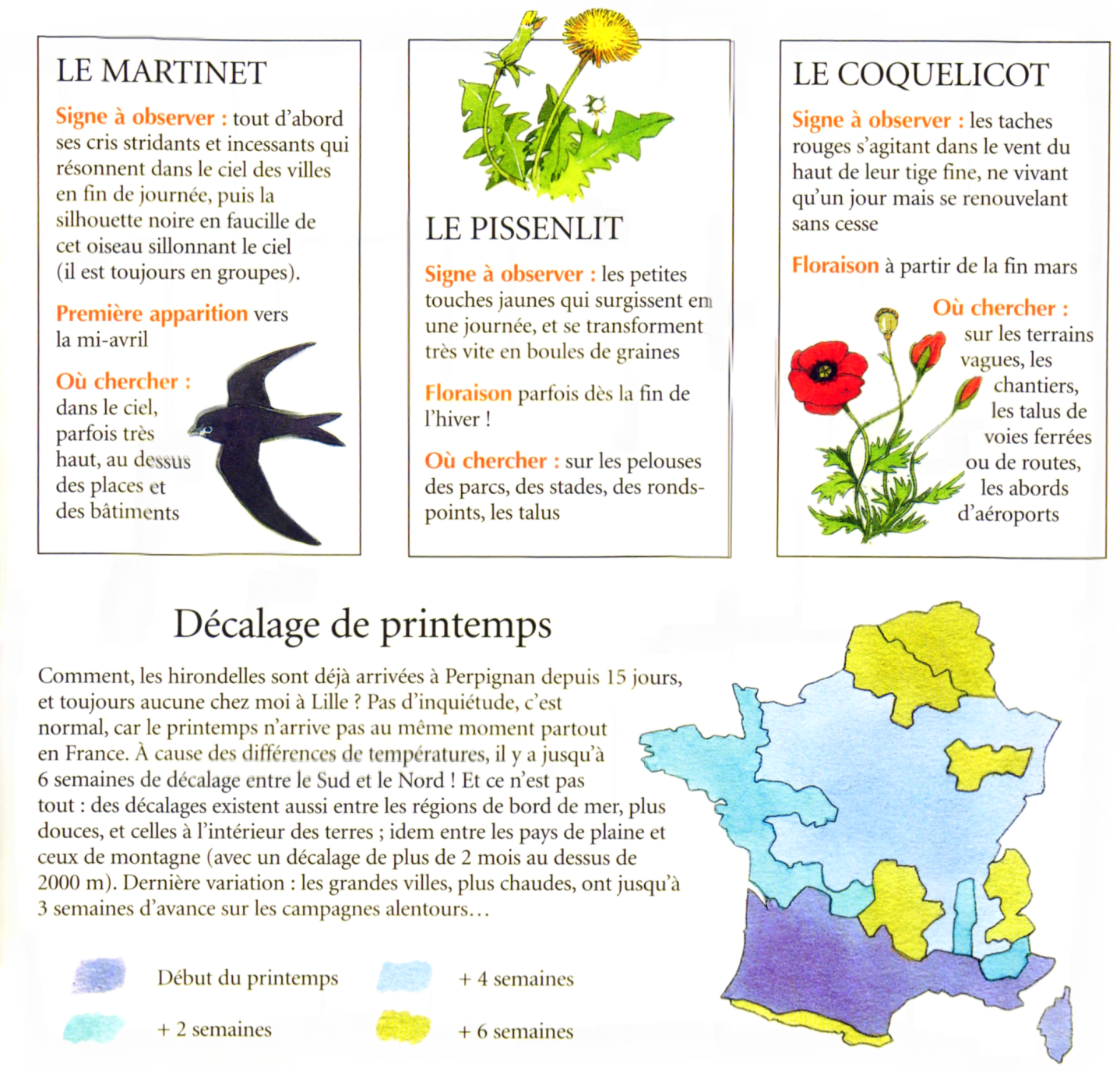 Voici quelques éléments  pour t’aider dans ton observation.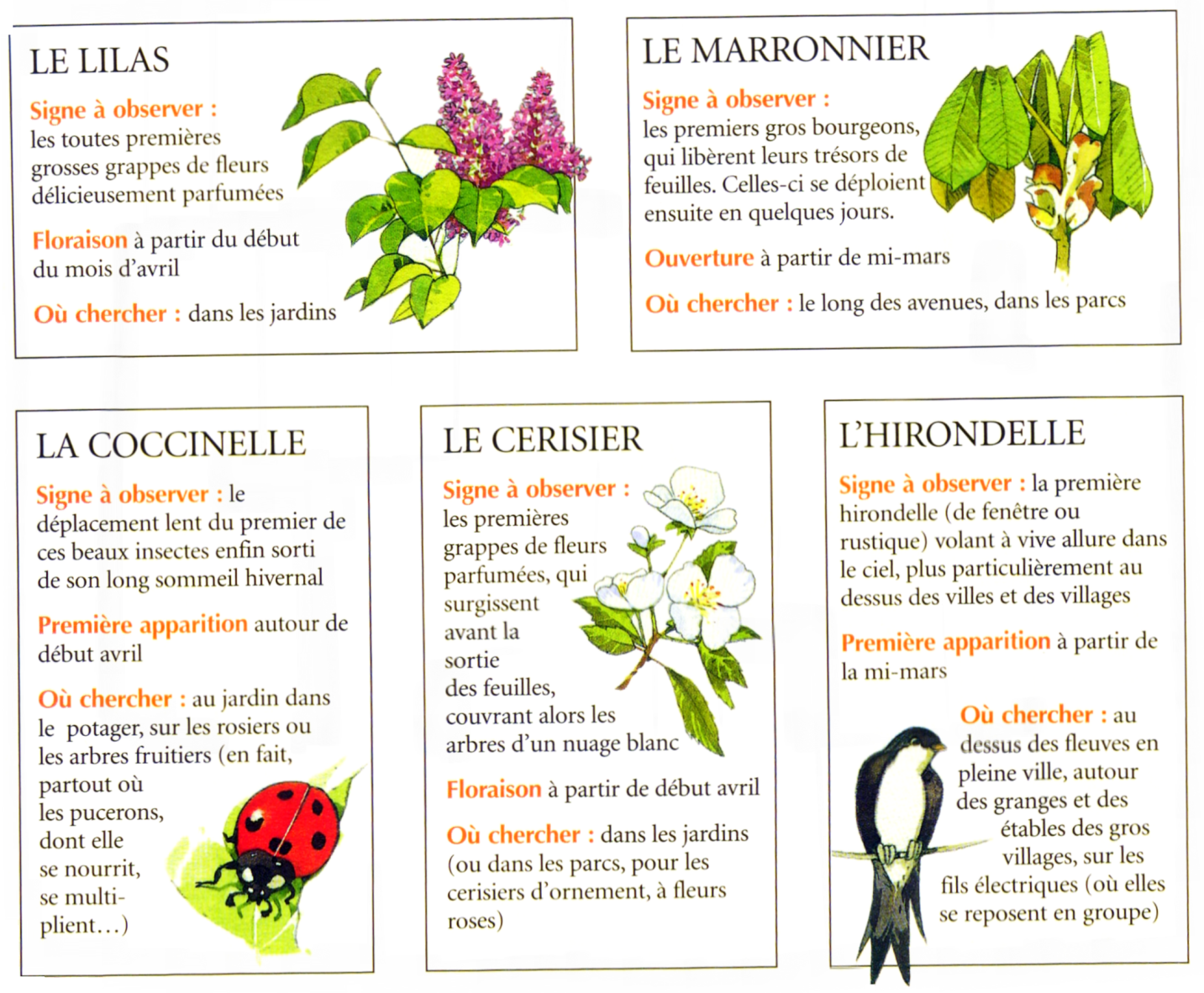 Indique à quel moment tu as observé l’apparition de ces huit éléments dans ton environnement.Observations faites à ………………………………………………………..Commencées le : ………………………………………………….Terminées le : ……………………………………………………..Pour plus d’informations sur les oiseaux : site de la LPO (Ligue pour la Protection des Oiseaux)Les éléments observésDateLieuCommentairesLe lilasLe marronnierLa coccinelleLe cerisierL’hirondelleLe martinetLe pissenlitLe coquelicotAutre : 